cf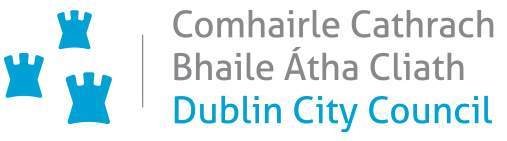 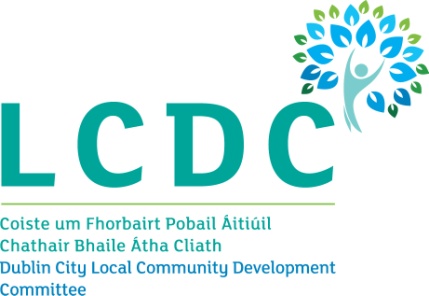 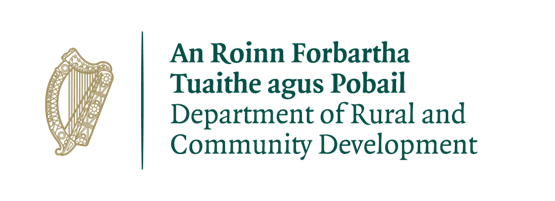 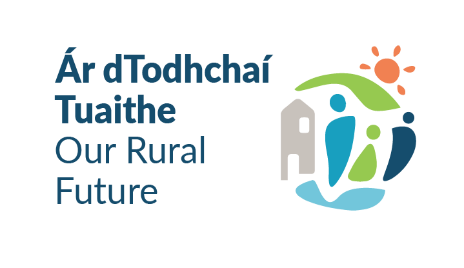 Clár Feabhsúcháin Áitiúil Chathair Bhaile Átha Cliath – Feabhra 2024Treoirlínte agus Téarmaí & Coinníollacha.     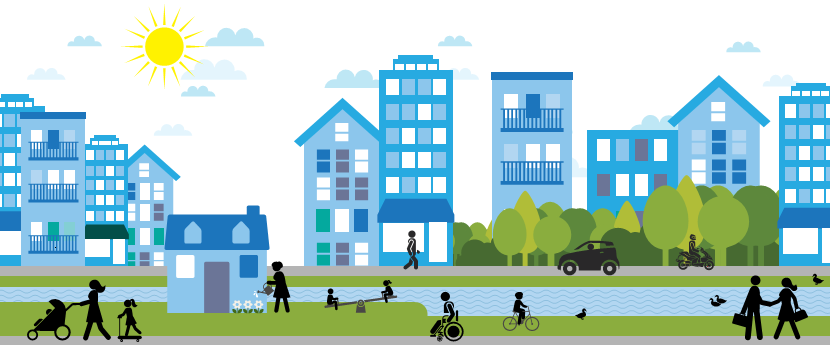 Léigh na treoirlínte agus téarmaí & coinníollacha seo a leanas go cúramach, le do thoil, sula gcomhlánóidh tú an fhoirm iarratais ar líne le haghaidh Chlár Feabhsúcháin Áitiúil Chathair Bhaile Átha Cliath 2024. Tá an t-eolas a chuirtear ar fáil sa doiciméad seo ceaptha chun tuiscint a thabhairt d’iarratasóirí féideartha ar an bpróiseas trína ndéantar iarratais ar mhaoiniú a mheasúnú agus a fhaomhadh, agus ní mhaítear gur léirmhíniú dlíthiúil atá ann.Cuireann An Clár Feabhsúcháin Áitiúil (CFÁ) maoiniú ar fáil chun tacú le heagraíochtaí nó grúpaí neamhbhrabúis, pobalbhunaithe agus/nó san earnáil dheonach atá lonnaithe in Éirinn.Tá an CFÁ maoinithe ag An Roinn Forbartha Tuaithe agus Pobail (An Roinn). D’fhógair an tAire é an 6 Nollaig 2023 agus tá sé á riar ag na Coistí Forbartha Pobail Áitiúil (CFPÁanna) i ngach limistéar údaráis áitiúil.  Cuireann an Roinn maoiniú ar fáil do gach limistéar Údaráis Áitiúil (ÚÁ) agus ansin riarann na CFPÁanna an maoiniú sin go háitiúil lena cinntiú go ndíreofar an maoiniú ar bhealach cuí le dul i ngleic le míbhuntáistí áitiúla sna limistéir is mó ina dteastaíonn sé. Tá an CFÁ dírithe ar sholáthar maoiniúcháin le haghaidh costais chaipitiúla d’eagraíochtaí nó do ghrúpaí neamhbhrabúis, pobalbhunaithe agus/nó san earnáil dheonach amháin atá lonnaithe in Éirinn i limistéir atá faoi mhíbhuntáiste ar leith. * Tá €503,189.38 dáilte ag an Aire ar Chathair Bhaile Átha Cliath faoi Chlár Feabhsúcháin Áitiúil 2024.  Tá an Clár i gCathair Bhaile Átha Cliath á riar ag Coiste Forbartha Pobail Áitiúil (CFPÁ) Chathair Bhaile Átha Cliath agus ag Comhairle Cathrach Bhaile Átha Cliath.  Aidhm Chlár Feabhsúcháin Áitiúil Chathair Bhaile Átha Cliath 2024Is é aidhm an mhaoinithe tacú le heagraíochtaí nó grúpaí neamhbhrabúis, pobalbhunaithe agus/nó san earnáil dheonach atá lonnaithe in Éirinn agus atá ag lorg maoiniúchán le haghaidh costais chaipitiúla. Ní mór a léiriú sna hiarratais conas a chuirfidh an maoiniú le Sprioc 2 de Phlean Áitiúil Eacnamaíochta agus Pobail Chathair Bhaile Átha Cliath 2016-2021:Obair i gcomhpháirtíocht le pobail chun ionchuimsiú sóisialta a chur chun cinn, dul i ngleic le bochtaineacht agus míbhuntáiste, agus rannpháirtíocht, cumhachtú agus athrú sóisialta dearfach a chur chun cinn.Tá níos mó eolais faoi Phlean Áitiúil Eacnamaíochta agus Pobail Chathair Bhaile Átha Cliath 2016-2021 ar fáil anseo: https://www.dublincity.ie/sites/default/files/media/file-uploads/2018-07/Dublin_City_LECP_2016_-_2021_Web_version.pdfCuireann CFPÁ Chathair Bhaile Átha Cliath, faoi Chlár Feabhsúcháin Áitiúil Chathair Bhaile Átha Cliath, fáilte roimh iarratais ar an maoiniú seo.Ní mheasfar ach iarratais ó eagraíocht neamhbhrabúis, phobalbhunaithe agus/nó san earnáil phoiblí in Éirinn.Níl eagraíochtaí trádála, daoine aonair agus eagraíochtaí brabúis incháilithe le haghaidh maoiniú faoi Chlár Feabhsúcháin Áitiúil Chathair Bhaile Átha Cliath 2024.Ní mór d’eagraíochtaí/do ghrúpaí a bheith cláraithe le Líonra Rannpháirtíochta Poiblí Chathair Bhaile Átha Cliath. Ní mór uimhir PPN uathúil a bheith ag gach grúpa/eagraíocht a chuireann iarratas isteach.  Is féidir le do ghrúpa nó d’eagraíocht clárú le PPN Chathair Bhaile Átha Cliath ag: https://dublincityppn.ie/join. Is féidir le baill atá cláraithe le PPN a n-uimhir PPN a aimsiú anseo https://dublincityppn.ie/members/   Ní mór do gach iarratasóir na Téarmaí agus Coinníollacha mar a leagtar amach in Aguisín 1 a chomhlíonadh.Nuair atá tú ag cur isteach na foirme iarratais, ní mór duit dearbhú a dhéanamh go dtuigeann tú Téarmaí agus Coinníollacha Chlár Feabhsúcháin Áitiúil Chathair Bhaile Átha Cliath 2024 go hiomlán agus go nglacann tú leis na Téarmaí agus Coinníollacha.  Is é an 30 Meán Fómhair 2024 dáta caite na gcostas caipitiúil agus ní mór admhálacha a chur isteach faoin 31 Deireadh Fómhair 2024.Is ionann méid iomlán an mhaoiniúcháin atá ar fáil faoi Chlár Feabhsúcháin Áitiúil Chathair Bhaile Átha Cliath 2024 agus €516,456. (Leithdháileadh €503,189.38 ón Roinn Forbartha Tuaithe agus Pobail móide maoiniú €13,266.62 á thabhairt ar aghaidh ó bhabhtaí Clár Feabhsúcháin Pobail roimhe seo). Imfhálaíodh €83,864.90 le haghaidh Botháin na mBanTá maoiniú ar fáil suas le huasdheontas €25,000. Ní mór méid an mhaoinithe a theastaíonn a shonrú ar an iarratas agus fianaise na gcostas a chur san áireamh.  Déan cinnte go n-áirítear CBL le fianaise an chostais.Is féidir cistiú meaitseála a fháil ó fhoinsí eile ach níl sé sin riachtanach faoin gClár.Áireofar admháil, meastachán scríofa nó asphrionta ó shuíomh gréasáin soláthraí mar fhianaise na gcostas caipitiúil a tabhaíodh le linn na mblianta féilire 2023 agus 2024 amháin. Ní ghlacfar le nasc idirlín.Má fhaigheann an tionscadal maoiniú páirteach ó fhoinse eile, lena n-áirítear maoiniú an iarratasóra féin, beidh ar na hiarratasóirí fianaise dhoiciméadach a chur ar fáil maidir leis an maoiniú a chumhdóidh an t-easnamh, i bhfoirm ráiteas bainc, etc. agus ní mór í a uaslódáil le d’iarratas sula gcuirfidh tú isteach é. AmlíneIs é an spriocdháta le haghaidh iarratais a chur isteach an 8 Márta 2024 ar 13.00.Is é an dáta a bhfuiltear ag súil le cinneadh an CFPÁ ná deireadh Mhárta 2024. Cuirfear na hiarratasóirí ar an eolas i Meitheamh 2024.Íocfar an maoiniú faoin 31 Bealtaine 2024, in ainneoin aon chomhaontú leis an Roinn maidir le síneadh an spriocdháta seo.Ní mór aon mhaoiniú nach bhfuil caite cheana féin ar an 30 Meán Fómhair 2024 a thabhairt ar ais don Roinn Forbartha Tuaithe agus Pobail trí Chomhairle Cathrach Bhaile Átha Cliath.Ní chuirfear san áireamh ach iarratais a cuireadh isteach faoi 8 Márta 2024 ar 13.00.Ní chumhdaíonn Clár Feabhsúcháin Áitiúil 2024 ach costais chaipitiúla. Tá costais a thabhaítear le linn na mblianta féilire 2023 agus 2024 incháilithe. Ní chuireann an scéim maoiniú ar fáil le haghaidh íocaíocht nó fostaíocht foirne, nó i leith costais oibríochta/reáchtála ar nós billí fóntais, etc.Ní chumhdaíonn an maoiniú imfhálaithe le haghaidh Botháin na mBan ach costais chaipitiúla amháin.Ní mór a léiriú sna hiarratais conas a chuirfidh an maoiniú le Sprioc 2 de Phlean Áitiúil Eacnamaíochta agus Pobail Chathair Bhaile Átha Cliath 2016-2021: Obair i gcomhpháirtíocht le pobail chun ionchuimsiú sóisialta a chur chun cinn, dul i ngleic le bochtaineacht agus míbhuntáiste, agus rannpháirtíocht, cumhachtú agus athrú sóisialta dearfach a chur chun cinn.Trealamh le haghaidh úsáid phobail (amhail garraíodóireacht, spraoi, áineas, TF, spóirt, oiliúint/oideachas, sláinte agus sábháilteacht) Troscán, feistithe agus fearais le húsáid an phobail (e.g. boird, soilse LED, cuisneoir, citeal) TCIForbairt nó athchóiriú foirgnimh, áitribh nó saoráide pobail (e.g. rochtain do dhaoine faoi mhíchumas, doirse dóiteáin, córas téimh atá tíosach ar fhuinneamh, fuinneoga, insliú, áis spóirt, club óige, seomra cruinnithe, ceaintín/cistin, saoráidí folctha, seomraí céadfacha)Cothabháil foirgnimh, áitribh nó saoráide pobail (e.g. deisiúcháin ar an díon, deisiúcháin ar an tsíleáil, athchur an urláir, péinteáil, domhainghlanadh aonuaire, cothabháil amuigh) Rud Eile (tabhair tuilleadh eolais) Tabhair faoi deara gur mian leis an CFPÁ iarratasóirí a spreagadh le hiarratais a chur isteach maidir le hearraí caipitiúla atá inbhuanaithe, neamhdhíobhálach don timpeallacht agus a thacaíonn le pobail áitiúla agus le fiontair shóisialta tríd an bhfeachtas “buy social”.  Mar shampla, b’fhearr leis an gcoiste iarratais a fhaomhadh le haghaidh ríomhairí glúine athchóirithe arna soláthar trí fhiontar sóisialta ná ceann nua ó chuideachta ilnáisiúnta, nó foireann bord agus cathaoireacha athchúrsáilte nó arna bhfoinsiú go hinbhuanaithe ó shiopa carthanais áitiúil ná cinn nua ó shiopa troscáin mór.  Le tuilleadh eolais a fháil, féach an feachtas ”buy social” agus eolaire ar líne de chuid an Irish Social Enterprise Network https://buysocial.ie/buy-social-directory/   Áireofar admháil, meastachán scríofa nó asphrionta ó shuíomh gréasáin soláthraí mar fhianaise na gcostas caipitiúil a tabhaíodh le linn na mblianta féilire 2023 agus 2024 amháin. Ní ghlacfar le nasc idirlín.Níl an caiteachas seo a leanas incháilithe le haghaidh maoiniú:Tionscadal ar bith nach bhfuil i gcomhréir le héiteas an Chláir Costais fostaíochtaTáillí dlíTáillí bainistíochta tionscadailCeannach tailte nó foirgneamhStaidéir féidearthachtaOibríochtaí príobháideacha nó tráchtálaCostais atá á n-íoc ag maoinitheoir nó roinn eileBillí fóntais Costais ghinearálta oibríochta Éascú ranganna/ceardlannTionscadail nó seirbhísí nach gcuirtear i gcrích laistigh de limistéar riaracháin Chomhairle Cathrach Bhaile Átha Cliath agus/nó nach dtéann chun tairbhe dóibh siúd atá ina gcónaí i limistéar riaracháin Chomhairle Cathrach Bhaile Átha Cliath.Ceadanna ReachtúlaÁit ar bith ina bhfuil sé i gceist agaibh oibreacha tógála a chur i gcrích, forbairtí ar mhionscála san áireamh, amhail póirse, síneadh nó bothán, ní mór duit a léiriú go bhfuil na ceadanna ábhartha faighte agaibh nó gur chloígh sibh leis na rialacháin ábhartha.   Mar shampla, seans go mbeidh gá le cead pleanála, Fógra Tosaithe, Deimhniú Sábháilteachta ó Dhóiteán nó Teastas Rochtana do Dhaoine faoi Mhíchumas. Má tá na hoibreacha díolmhaithe, seans go mbeidh sé riachtanach fianaise a chur isteach maidir le díolúine na n-oibreacha amhail Deimhniú Díolúine Alt 5. Is ar úinéir an fhoirgnimh nó na n-oibreacha i gcónaí a bheidh an fhreagracht cloí le ceanglais na rialachán pleanála agus tógála, agus ar aon tógálaí nó dearthóir ar fostú ag an úinéir.  Más gá cead agus/nó doiciméid chomhlíontachta a fháil, ní mór iad a bheith i bhfeidhm faoin am a gcuirfidh tú an t-iarratas isteach ar CFÁ 2024 Chomhairle Cathrach Bhaile Átha Cliath.  Tá sé riachtanach sonraí a chur isteach maidir le ceadanna, díolúine agus comhlíontacht leis an iarratas mar fhianaise bhreise. Le comhairle shonraithe a fháil faoi chead pleanála agus comhlíontacht rialaithe tógála, cliceáil anseo https://www.dublincity.ie/ga/conaitheach/pleanail.  Tabhair faoi deara, má tá na hoibreacha molta le déanamh ar fhoirgneamh pobail nó ar fhoirgneamh leathphoiblí eile, i.e. nach teach duine é, seans nach mbeidh na gnáthdhíolúintí le haghaidh póirsí/bothán etc. i bhfeidhm.  Má tá tú ag cur iarratas isteach ar mhaoiniú le húsáid chun maoin/talamh phríobháideach nó phoiblí a athrú maidir le hábhar ar aon bhealach agus NACH le do ghrúpa an talamh/maoin, beidh toiliú scríofa ón úinéir talún/maoine ag teastáil chomh maith le deimhniú go bhfuil ceadanna ábhartha faighte, má tá sin infheidhme. Mar shampla, b’fhéidir gur mhaith libh dífhibrileoir, binse nó bord fichille a shuiteáil i bpáirc de chuid Chomhairle Cathrach Bhaile Átha Cliath. Más ea, beidh gá le toiliú scríofa ó Chomhairle Cathrach Bhaile Átha Cliath a chur isteach mar fhianaise bhreise chun tacú le d’iarratas. Sa sampla sin, bheadh gá le ráiteas tacaíochta ó Sheirbhísí Páirceanna, Bithéagsúlachta agus Tírdhreacha Chomhairle Cathrach Bhaile Átha Cliath maidir le indéantacht an togra.  Caithfear go cothrom agus go neamhchlaonta le gach iarratas ar mhaoiniú a gheobhaidh Comhairle Cathrach Bhaile Átha Cliath do Chlár Feabhsúcháin Áitiúil Chathair Bhaile Átha Cliath 2024. Déanfaidh an Fochoiste Feabhsúcháin Áitiúil de chuid Choiste Forbartha Pobail Áitiúil Chomhairle Cathrach Bhaile Átha Cliath na hiarratais a mheasúnú agus déanfar moltaí don Choiste Forbartha Pobail Áitiúil lena meas agus lena bhfaomhadh. Déanfar na hiarratais a mheas chun cothroime thíreolaíoch a chinntiú i ndáileadh an mhaoinithe ar ghrúpaí agus/nó tionscadail éagsúla agus déanfar measúnú orthu bunaithe ar fhaisnéis agus fianaise a chuirtear ar fáil san Fhoirm Iarratais agus faoi na critéir seo a leanas:Fianaise a léiríonn conas a d’fhéadfaí úsáid a bhaint as an maoiniú deontais molta chun cur le tacaíocht a thabhairt do Sprioc 2 de Phlean Áitiúil Eacnamaíochta agus Pobail Chathair Bhaile Átha Cliath 2016-2021.Tá doiciméid agus fianaise riachtanacha curtha ar fáil e.g. fianaise ar chostas, fianaise ar an easnamh, cead, díolúine, toiliú, (más bainteach).Fianaise a léiríonn gá le/éileamh ar na hearraí/seirbhísí a bhfuiltear ag cur isteach ar an maoiniú deontais ina leith. D’fhéadfaí meastacháin maidir le líon na ndaoine a bhainfidh tairbhe as, agus conas a bhainfidh siad tairbhe as, a chur san áireamh, mar shampla.Fianaise a léiríonn comhar le Comhairle Cathrach Bhaile Átha Cliath agus le heagraíochtaí/gníomhaireachtaí áitiúla eile.Fianaise go bhfuil an eagraíocht/grúpa atá ag déanamh iarratais á rialú go cuí, agus go bhfuil dea-theist agus dea-chlú orthu.  Fianaise a léiríonn go gcaithfear an maoiniú in am roimh an 30 Meán Fómhair 2024.Fianaise a léiríonn na bealaí ina bhfuil do thogra inbhuanaithe, neamhdhíobhálach don timpeallacht agus conas a thacaíonn sé leis an bpobal áitiúil agus le fiontair shóisialta tríd an bhfeachtas ”buy social”. Mar shampla, b’fhearr leis an gcoiste iarratais a fhaomhadh le haghaidh ríomhairí glúine athchóirithe arna soláthar trí fhiontar sóisialta ná ceann nua ó chuideachta ilnáisiúnta, nó foireann bord agus cathaoireacha athchúrsáilte nó arna bhfoinsiú go hinbhuanaithe ó shiopa carthanais áitiúil ná cinn nua ó shiopa troscáin mór.  Le tuilleadh eolais a fháil, féach an feachtas “buy social” agus eolaire ar líne de chuid an Irish Social Enterprise Network https://buysocial.ie/buy-social-directory/  Méid an maoinithe nó na ndeontas a fuair sibh ó Chomhairle Cathrach Bhaile Átha Cliath nó ó aon Eagraíocht/Ghníomhaireacht Stáit eile le sé bliana anuas.Fianaise lena ndearbhaítear na suíomhanna ina bhfuil grúpaí ag obair i limistéir faoi mhíbhuntáiste.Tar éis chinneadh an CFPÁ, gheobhaidh gach tionscadal faofa, faoi réir gnásanna dlí agus riachtanais eile a bheith i gcrích, tairiscint i bprionsabal cúnaimh deontais.  Beidh seo faoi réir chomhlíonadh na dtéarmaí agus coinníollacha ábhartha agus faoi réir an t-iarratasóir glacadh go sásúil leis an tairiscint seo. Ní gá don ghrúpa a chuireann iarratas isteach a bheith cláraithe chun críocha cánach ach amháin i gcásanna ina dtabharfaidh aon íocaíochtaí an maoiniú iomlán do ghrúpa amháin ar feadh tréimhse 12 mhí go dtí méid níos mó ná €10,000 (CBL san áireamh).  Sna cásanna seo, beidh uimhir rochtana réitigh cánach chomh maith le PSP/uimhir thagartha chánach ag teastáil.Chun d’iarratas a phróiseáil féadfaidh sé a bheith riachtanach sonraí pearsanta a bhailiú uait. Déanfar faisnéis mar sin a phróiseáil de réir ráiteas príobháideachais Chomhairle Cathrach Bhaile Átha Cliath & Rannóg na Forbartha Sóisialta:  PRÍOBHÁIDEACHAIS (Rialachán Ginearálta um Chosaint Sonraí RGCS)
Is rialachán é an Rialachán Ginearálta um Chosaint Sonraí (RGCS) 2016/679 i ndlí AE maidir le cosaint sonraí agus príobháideachas do gach duine laistigh den Aontas Eorpach agus den Limistéar Eorpach Eacnamaíoch.Bailítear d’fhaisnéis agus cuirtear ar aghaidh í chuig na ranna agus gníomhaireachtaí ábhartha go ndéanfaidh siad í a mheas agus a phróiseáil.  Déantar sonraí pearsanta uile a phróiseáil agus a stóráil go slán.  Cloímid i gcónaí lenár n-oibleagáidí agus cosnaímid do chearta faoi RGCS agus Achtanna Cosanta Sonraí na hÉireann agus aon leasuithe orthu seo.  Foráiltear don bhunús dlí chun do shonraí pearsanta a phróiseáil faoin Acht Rialtais Áitiúil 2001 agus faoin Acht um Athchóiriú Rialtais Áitiúil 2014.Féadfaimid do shonraí a chomhroinnt le ranna agus rannóga eile de chuid Chomhairle Cathrach Bhaile Átha Cliath (CCBÁC), mar a mheasfar a bheith cuí, e.g. an Coiste um Fhorbairt Pobail Áitiúil (CFPÁ), an Roinn Airgeadais, an Oifig Áitiúil Eacnamaíoch, Oifigigh Forbartha Pobail Shinsearacha, Ardbhainistíocht, Iniúchóirí Inmheánacha agus pearsanra ábhartha eile.  Nuair is cuí, féadfar do shonraí a uaslódáil ar shuíomh gréasáin CCBÁC.  Comhroinnfimid do shonraí freisin, mar a mheasfar a bheith cuí, le comhlachtaí seachtracha, e.g. an Roinn Forbartha Tuaithe agus Pobail (RFTP), Pobal, FSS, Iniúchóirí Seachtracha agus, nuair is cuí, féadfar do shonraí a uaslódáil ar shuíomh gréasáin RFTP.Coinneofar do chuid faisnéise go léir ar feadh tréimhse 5 bliana, agus ina dhiaidh sin stiallfar gach doiciméad páipéir agus déanfar gach taifead leictreonach a chealú.Le haghaidh tuilleadh eolais téigh chuig: https://www.dublincity.ie/ga/privacy-policy/raiteas-priobhaideachais   Beidh ar iarratasóirí cloí leis an gcaighdeán is airde trédhearcachta agus cuntasachta mar atá le sonrú i gCiorclán 13/2014 na Roinne Caiteachais Phoiblí agus Athchóirithe – Bainistiú agus Cuntasacht le haghaidh Deontas ó Chistí Stáit http://circulars.gov.ie/pdf/circular/per/2014/13.pdfIs é an prionsabal foriomlán ná gur cheart go mbeadh trédhearcacht agus cuntasacht i mbainistiú cistí poiblí, de réir barainneachta, éifeachtachta agus éifeachtúlachta.  Tugtar breac-chuntas sa chiorclán, mar shampla, nár cheart d’fhaighteoirí sócmhainní arna mhaoiniú go poiblí a dhiúscairt gan cead roimh ré.Tá an Roinn ag spreagadh comhlachtaí maoinithe chun glacadh leis an gCód Rialaithe, Cód Cleachtais chun Eagraíochtaí Pobail, Deonacha agus Carthanachta a Rialú, rud a chuideoidh le barr feabhais a bhaint amach i ngach réimse oibre.  Tríd an gCód Rialaithe, iarrtar ar ghrúpaí a chomhaontú go gcuirfidh siad príomhphrionsabail i bhfeidhm chun a ngrúpa a reáchtáil ar bhealach níos éifeachtaí i réimsí ar nós ceannaireachta, trédhearcachta agus cuntasachta agus go bhfeidhmeoidh siad le macántacht.  Tá níos mó eolais faoin gCód ar fáil ag app.governancecode.ie Má chuirtear iarratas isteach le haghaidh gné amháin de thionscadal, beidh ar na hiarratasóirí fianaise dhoiciméadach a chur ar fáil maidir le hinfhaighteacht iarmhéid an mhaoinithe le haghaidh na gné sin ar leith den tionscadal sin. Níl aon teorainn ar an líon iarratas le haghaidh tionscadail éagsúla ó ghrúpa ar bith.  Ba cheart go mbeadh iarratasóirí eolach, áfach, go mbeidh cur chuige cothromais/cothroime ag CFPÁ Chathair Bhaile Átha Cliath chun dáileadh cothrom an mhaoinithe a chinntiú. Tá an Clár 100% maoinithe ag státchistí.  Tá sé de cheart ag iarratasóirí maoiniú eile a ghiaráil/maoiniú a mheaitseáil le haghaidh tionscadal cé nach bhfuil sé sin riachtanach faoin gclár seo.Is é freagracht an iarratasóra deontais a chinntiú, agus an Clár seo á úsáid chun tionscadal a chómhaoiniú, nach sáraítear rialacha na scéime/an chláir eile. Déan cinnte le do thoil go rachaidh tú i dteagmháil leis na riarthóirí nó leis an gcomhlacht atá freagrach as aon scéim nó clár maoinithe eile i ndáil leis seo.Ní mheasfar mar incháilithe ach tionscadail a chomhlíonann na critéir ar a bhfuil breac-chuntas thuas.Úsáid faisnéise - bainfear úsáid as an bhfaisnéis a chuirfear ar fáil ar an bhfoirm chun críocha an phróisis deontas a mheas agus a riar agus chun iniúchtaí agus aon chuairteanna ar an láthair a éascú.  Agus iad ag déanamh measúnú ar na hiarratais a gheofar, féadfaidh CFPÁ Chathair Bhaile Átha Cliath comhairle a iarraidh agus dul i gcomhairle le gníomhaireachtaí eile, agus féadfaidh siad faisnéis ar thionscadail faoi bhreithniú a nochtadh do na saineolaithe agus na gníomhaireachtaí sin.Cinntigh, le do thoil, go léifidh tú an doiciméad seo in éineacht leis na Téarmaí agus Coinníollacha atá leagtha amach in Aguisín 1 thíos, de Chlár Feabhsúcháin Áitiúil Chathair Bhaile Átha Cliath 2024. Ní mór do ghrúpaí nó eagraíochtaí is iarratasóirí foirm iarratais chomhlánaithe agus shínithe a chur isteach faoi 13.00, Dé hAoine an 8 Márta 2024. Ní ghlacfar le hiarratais nach bhfuil comhlánaithe nó sínithe, ná nach bhfuarthas in am.  Ní mór leathanach an dearbhaithe a shíniú; glacfar le cóip scanta den síniú.  Ní ghlacfar le hainmneacha clóscríofa in ionad sínithe.  Aon cháipéisíocht a thacaíonn le d’iarratas, ní mór í a chur isteach le d’iarratas.  Ní mheasfar mar incháilithe chun críche an mhaoinithe deontais ach tionscadail nó trealamh a chomhlíonann na critéir ar a bhfuil breac-chuntas thuas.Ba chóir foirmeacha iarratais sínithe a chur isteach chuig: lcdc@dublincity.ieMá tá aon cheisteanna agat maidir le d’iarratas a chur isteach, téigh i dteagmháil le Sarah Fagan ag 087 758 9980 nó Brenda O’Reilly ag 087 100 3449.Chun d’iarratas a chur isteach, féadfar go mbeidh ort níos mó ná ceann amháin díobh seo a leanas a chur ar fáil: Fianaise ar chostas;Fianaise ar aon easnamh, más gá;Fianaise ar chead reachtúil/cheadanna reachtúla, más gá, nó;Aon cháipéisíocht bhreise is dóigh leat a chabhróidh le d’iarratas. Más infheidhme, mura gcomhlíonann tú an riachtanas seo ní mheasfar d’iarratas.  Aguisín 1 – Téarmaí agus CoinníollachaTacóidh Clár Feabhsúcháin Áitiúil 2024 le heagraíochtaí nó grúpaí neamhbhrabúis, pobalbhunaithe agus/nó san earnáil dheonach atá lonnaithe in Éirinn (go háirithe i gceantair faoi mhíbhuntáiste), le costais chaipitiúla, faoi réir na n-acmhainní atá ar fáil. Ní chumhdaíonn Clár Feabhsúcháin Áitiúil 2024 ach costais chaipitiúla. Tá costais a thabhaítear le linn na mblianta féilire 2023 agus 2024 incháilithe. Ní chuireann an scéim maoiniú ar fáil le haghaidh íocaíocht nó fostaíocht foirne, nó i leith costais oibríochta/reáchtála ar nós billí fóntais, etc. Ní mór a léiriú sna hiarratais ar mhaoiniú trí Chlár Feabhsúcháin Áitiúil Chathair Bhaile Átha Cliath 2024 conas a chuirfidh an maoiniú le Sprioc 2 de Phlean Áitiúil Eacnamaíochta agus Pobail Chathair Bhaile Átha Cliath 2016–2021:Ní mór d’iarratasóirí a bheith cláraithe le Líonra Rannpháirtíochta Poiblí (PPN) Chathair Bhaile Átha Cliath. Sula gcuirfidh tú an t-iarratas seo isteach, is féidir le do ghrúpa nó d’eagraíocht clárú le PPN Chathair Bhaile Átha Cliath ag: https://dublincityppn.ie/join. Is féidir le baill atá cláraithe le PPN a n-uimhir a aimsiú anseo:  https://dublincityppn.ie/members/ Má tá aon cheisteanna agat nó má tá tú ag lorg tuilleadh eolais cuir ríomhphost chuig info@dublincityppn.ieCuirfear maoiniú ar fáil d’eagraíochtaí nó grúpaí neamhbhrabúis, pobalbhunaithe agus/nó san earnáil dheonach atá lonnaithe in Éirinn agus a chuireann ar fáil gníomhaíochtaí agus seirbhísí a tharlaíonn i limistéar riaracháin Chomhairle Cathrach Bhaile Átha Cliath nó a théann chun tairbhe dó.  Ní mór an fhaisnéis a chuirfidh an eagraíocht/grúpa a dhéanann iarratas a bheith cruinn agus iomlán. Is féidir go mbeidh de thoradh ar mhífhaisnéis dícháiliú agus/nó aisíoc aon deontais a bhronnfar.Forchoimeádann An Roinn Forbartha Tuaithe agus Pobail, CFPÁ Chathair Bhaile Átha Cliath agus Comhairle Cathrach Bhaile Átha Cliath an ceart liosta de gach deontas a bhronntar a fhoilsiú, lena n-áirítear ainm agus suíomh ginearálta an ghrúpa atá ag fáil maoiniú.Féadfaidh An Roinn, CFPÁ Chathair Bhaile Átha Cliath nó Comhairle Cathrach Bhaile Átha Cliath iniúchtaí a dhéanamh nó cuairteanna gan choinne a thabhairt chun comhlíonadh na dtéarmaí agus coinníollacha a dheimhniú. Féadfar go mbeidh ábhar taifeadta i ngach foirm (grianghraif, físeáin, etc.) á éileamh ag An Roinn Forbartha Tuaithe agus Pobail, CFPÁ Chathair Bhaile Átha Cliath agus Comhairle Cathrach Bhaile Átha Cliath lena fhoilsiú ar shuíomhanna meán sóisialta/nuachtlitreacha, etc. chun na deontais atá ar fáil agus a bhronntar a chur chun cinn. Is é freagracht an iarratasóra a chinntiú go gcloítear leis an RGCS agus go bhfuil toiliú tugtha le haghaidh foilsiú ag gach rannpháirtí san inneachar taifeadta a chuirtear isteach. Faoi réir an riachtanais go léireoidh gach deontaí go bhfuil toiliú scríofa ó thuismitheoirí/caomhnóirí chun gach inneachar taifeadta a úsáid agus a scaipeadh i ngach foirm (grianghraif, físeáin etc.) ina bhfuil cleithiúnaithe páiste faighte, is féidir le deontaithe dul i mbun cumarsáide ag úsáid meáin mheasctha a bhaineann lena dtionscnamh tionscnaimh agus/nó deontas.Tá an tAcht um Shaoráil Faisnéise 2014 i bhfeidhm ar gach taifead atá á choinneáil ag an Roinn agus ag Comhairle Cathrach Bhaile Átha Cliath.  Faoin Acht um Shaoráil Faisnéis 2014, féadfar sonraí atá in iarratais agus i gcáipéisí tacaíochta a scaoileadh, ar iarratas, le tríú páirtithe.  Má tá faisnéis i d’iarratas atá íogair nó faoi rún, sainaithin í le do thoil agus tabhair míniú cén fáth nár cheart í a nochtadh.  Má fhaightear iarratas faisnéis íogair a scaoileadh faoin reachtaíocht, rachfar i gcomhairle leat roimh chinneadh an fhaisnéis a scaoileadh nó gan í a scaoileadh.  Mura sainaithnítear faisnéis mar fhaisnéis íogair, féadfar í a nochtadh gan aon chomhairliúchán leat.Is é freagracht gach grúpa a chinntiú go bhfuil nósanna imeachta agus polasaithe cuí i bhfeidhm aige, lena n-áirítear árachas cuí nuair atá sin bainteach.  Sa chás go n-éiríonn le grúpa, is gá slánaíocht shonrach do Chomhairle Cathrach Bhaile Átha Cliath a bheith nótáilte ar do Pholasaí Dliteanais Phoiblí, i dtaca leis an deontas a fuarthas ó Chlár Feabhsúcháin Chathair Bhaile Átha Cliath 2024.Is é freagracht gach grúpa/eagraíochta atá ag déanamh iarratais a mheas an bhfuil an tseirbhís a chuireann siad ar fáil faoin gcatagóir seirbhís ábhartha de réir an Achta um Thús Áite do Leanaí 2015.  Má mheasann an grúpa/eagraíochta atá ag déanamh iarratais go bhfuil an tseirbhís a chuireann siad ar fáil faoin gcatagóir seirbhís ábhartha de réir an Achta um Thús Áite do Leanaí 2015, tá an grúpa/eagraíocht freagrach as na riachtanais go léir a bhaineann le Cumhdach Páistí de réir an Achta a bheith i bhfeidhm acu. Déan tagairt, le do thoil, do TUSLA chun a fháil amach cad a mheasta a bheith ina Seirbhís ábhartha faoin Acht ag https://www.tusla.ie/children-first/children-first-2017/relevant-services/Ní mór d’iarratasóirí a chinntiú go bhfuil gach cead nó toiliú faighte sula dtosóidh aon oibreacha tógála, i gcásanna a bhfuil seo ag teastáil.  Áirítear leis seo, ach is mó é ná toiliú úinéara/tiarna talún, toiliú réimse poiblí, ceadanna pleanála agus comhlíonadh rialaithe tógála.Soláthrófar na hearraí agus seirbhísí nó oibreacha go léir, arna gceannach faoi Chlár Feabhsúcháin Áitiúil Chathair Bhaile Átha Cliath 2024, i gcomhréir le beartas soláthair Chomhairle Cathrach Bhaile Átha Cliath:Le haghaidh earraí agus seirbhísí ginearálta suas le €12,500 (gan CBL san áireamh) ní mór d’iarratasóirí meastachán amháin a lorg lena bhféadfaí glacadh má mheastar go bhfaighfear luach ar airgead. Le haghaidh earraí agus seirbhísí €12,500 – €25,000 (gan CBL san áireamh) ní mór trí mheastachán ar a laghad (ceann amháin in aghaidh an tsoláthraí) a lorg ó sholáthraithe inniúla.Le haghaidh oibreacha agus seirbhísí a bhaineann le hoibreacha €0 – €200,000 (gan CBL san áireamh) ní mór cúig mheastachán ar a laghad (ceann amháin in aghaidh an tsoláthraí) a lorg ó sholáthraithe inniúla.  Ní gá don ghrúpa atá ag déanamh iarratais a bheith cláraithe chun críocha cánach. Ach ní mór d’aon ghrúpa ag déanamh iarratais atá cláraithe chun críocha cánach a bheith cáin-chomhlíontach.  De réir nósanna imeachta athbhreithnithe um imréiteach cánach, a tháinig i bhfeidhm in Eanáir 2016, ní mór an Uimhir Rochtana Réitigh Cánach (TCAN) agus an Uimhir Thagartha Chánach a chur isteach ar mhaithe le deimhniú.Déanfar íocaíochtaí le hiarratasóirí rathúla in 2024 isteach i gcuntas bainc tiomnaithe an ghrúpa. Ní féidir íocaíochtaí a dhéanamh isteach i gcuntais bhainc phearsanta.Forchoimeádann CFPÁ Chathair Bhaile Átha Cliath an ceart na cistí a thairgtear a athshannadh do thionscadal faofa eile mura gcomhlíontar ceann ar bith de na riachtanais laistigh de thréimhse réasúnta. Ní mór dóibh an Roinn a chur ar an eolas go bhfuil sé i gceist acu é sin a dhéanamh. Faoin rialacháin airgeadais, ní mór do Chomhairle Cathrach Bhaile Átha Cliath gach íocaíocht a dhéanamh trí Ríomhaistriú Airgid (RAA).  Ní mór do gach iarratasóir rathúil Foirm RAA a chomhlánú agus a chur isteach le sonraí bainc an ghrúpa in am agus i dtráth. Ní féidir le Comhairle Cathrach Bhaile Átha Cliath aon íocaíochtaí a eisiúint a thabharfaidh maoiniú iomlán i dtréimhse 12 mhí go dtí méid is mó ná €10,000 (CBL san áireamh) gan uimhir rochtana imréitigh cánach a fháil in éineacht le PSP/uimhir thagartha chánach.  Má tá sé infheidhme, beidh sé riachtanach na sonraí sin a chur isteach freisin. Ní mór méid iomlán an deontais a chaitheamh faoin 30 Meán Fómhair 2024. Ní mór aon mhaoiniú nach gcaitear a thabhairt ar ais don Roinn trí Chomhairle Cathrach Bhaile Átha Cliath.Caithfidh eagraíochtaí/grúpaí a mhaoinítear faoi Chlár Feabhsúcháin Áitiúil Chathair Bhaile Átha Cliath 2024 a gcaiteachas dearbhaithe a choinneáil go gceann 6 bliana le haghaidh iniúchadh. Caithfear fianaise ar chaiteachas, admhálacha/sonraisc a mharcáiltear mar íoctha ag an soláthraí nó cruthúnas íocaíochta e.g. cóip de ráiteas bainc, a choinneáil agus a chur ar fáil do CFPÁ Chathair Bhaile Átha Cliath nó dá ionadaí roimh an 31 Deireadh Fómhair 2024, chomh maith le tuairisc ghairid ar an gcaoi a ndeachaigh an tionscadal chun tairbhe na ndaoine sa cheantar agus ar an gcaoi ar chuir sé le Sprioc 2 de Phlean Áitiúil Eacnamaíochta agus Pobail Chathair Bhaile Átha Cliath 2016–2021. D’fhéadfadh sé go mbeadh sé riachtanach grianghraif a chur isteach mar fhianaise ar chaiteachas. Ní íocfar CBL ach sa chás go mbíonn sé san áireamh i méid an iarratais. Ní ghlacfar le haon iarratais eile ar íocaíochtaí nó aisíocaíochtaí CBL. Ní mór An Roinn Forbartha Tuaithe agus Pobail, CFPÁ Chathair Bhaile Átha Cliath agus Comhairle Cathrach Bhaile Átha Cliath a aithint go poiblí i ngach ábhar agus inneachar suímh gréasáin a bhaineann leis an deontas, nuair is féidir. Ní ceadmhach an maoiniú a thairgfear a úsáid ach le haghaidh na gcuspóirí a shonraítear san iarratas.De ghnáth, ní dhéanfar aon iarratais tríú páirtí nó idirmheánacha a mheas.Tríd an iarratas seo a chur isteach, tá an eagraíocht/grúpa ag dearbhú nach bhfuil an maoiniú acu chun tabhairt faoin obair/tionscadal gan an chabhair dheontais seo nó, de rogha air sin, go mbainfidh an grúpa a chuireann an t-iarratas isteach úsáid as an deontas le tabhairt faoi thionscadal níos mó, nach mbeadh inacmhainne dóibh gan an maoiniú sin. Ní mór an t-iarratas ar Chlár Feabhsúcháin Áitiúil Chathair Bhaile Átha Cliath 2024 a bheith údaraithe ag Cathaoirleach, Rúnaí nó Cisteoir na heagraíochta/an ghrúpa atá ag déanamh iarratais.Is féidir tuilleadh faisnéise a iarraidh – forchoimeádann CFPÁ Chathair Bhaile Átha Cliath an ceart tuilleadh faisnéise a iarraidh ort chun an t-iarratas a mheas, más gá.Tá sé de fhreagracht ortsa a chinntiú go gcomhlíonann d’eagraíocht/grúpa na riachtanais go léir atá luaite istigh anseo nó sna treoirlínte iarratais go hiomlán agus go gcuirtear isteach é faoin spriocdháta is infheidhme.  Beidh aon teip teicneolaíochta nó cur isteach ar sheirbhísí idirlín a bhaineann le cur isteach an iarratais de riosca an iarratasóra agus ní ghlacann Comhairle Cathrach Bhaile Átha Cliath le haon dliteanais ar bith má tá teip ann i gcur isteach an iarratais nó má dhiúltaítear é mar gheall ar bheith curtha isteach go mall. Coinneofar faisnéis a chuirtear ar fáil i ngeall ar an iarratas seo go leictreonach. Chun an t-iarratas a phróiseáil féadfaidh sé a bheith riachtanach sonraí pearsanta a bhailiú uait. Is féidir go n-iarrfar tuilleadh faisnéise. Forchoimeádann Comhairle Cathrach Bhaile Átha Cliath an ceart tuilleadh faisnéise a iarraidh ort chun d’iarratas a mheas, más gá. Déanfar faisnéis dá leithéid a phróiseáil de réir ráiteas príobháideachais Bhaile Átha Cliath. Féach Ráiteas Príobháideachais Chomhairle Cathrach Bhaile Átha Cliath anseo: https://www.dublincity.ie/ga/privacy-policy/raiteas-priobhaideachais    Ní ghlacfar le hiarratais tríd an bpost, ní mór gach iarratas a chur isteach go leictreonach.  D’fhéadfadh sé smachtbhannaí a bheith i gceist, cosc ar iarratais deontais a chur isteach amach anseo san áireamh, mar thoradh ar sháruithe ar théarmaí agus coinníollacha na scéime deontais. Má chuirfear faisnéis bhréagach nó mhíthreorach isteach ag céim ar bith, caithfear leis sin go han-dáiríre.  Beidh grúpa ar bith nach gcloíonn le téarmaí agus coinníollacha an Chláir faoi réir cigireachta, féadfar a ndeontas a tharraingt siar agus féadfar go mbeidh orthu deontas iomlán nó cuid de a aisíoc agus/nó féadfar cosc a bheith orthu iarratais eile a chur isteach ar feadh tréimhse áirithe.  Fógrófar gach sárú tromchúiseach ar théarmaí agus coinníollacha an Chláir don Gharda Síochána.RéamhráIncháilitheacht An Maoiniú atá ar FáilSamplaí de Chostais ChaipitiúlaSamplaí de chaiteachas atá neamh-incháilithe le haghaidh maoiniú faoi Chlár Feabhsúcháin Áitiúil Chathair Bhaile Átha Cliath 2024Critéir Roghnaithe Próiseas ÍocaíochtaPríobháideachas (Rialachán Ginearálta um Chosaint Sonraí RGCS)Cuntasacht agus Rialachas CorparáideachFaisnéis Bhreise An bealach chun iarratas a dhéanamh